Практическая работа по теме «Нумерованные и маркированные списки»Маркированный список Создать маркированный список. Оформить текст в соответствии с образцом. 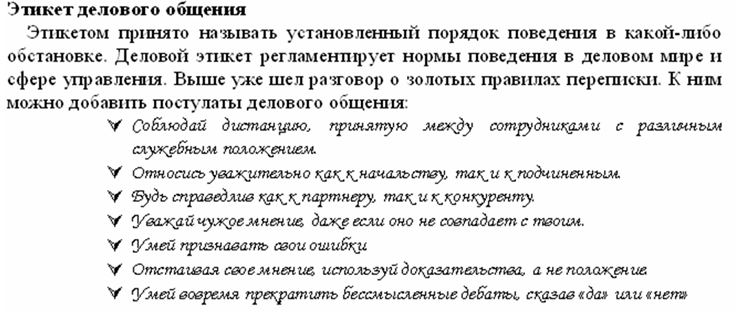 Сохраните файл с именем Маркированный список. Добавьте в имя файла свою фамилию.  Нумерованный список Создать нумерованный список. Оформить текст в соответствии с образцом.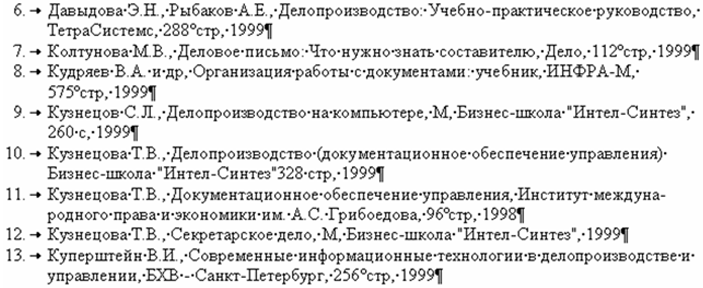 Сохраните файл с именем Нумерованный список. Добавьте в имя файла свою фамилию.  Многоуровневый список Создать многоуровневый список по образцу 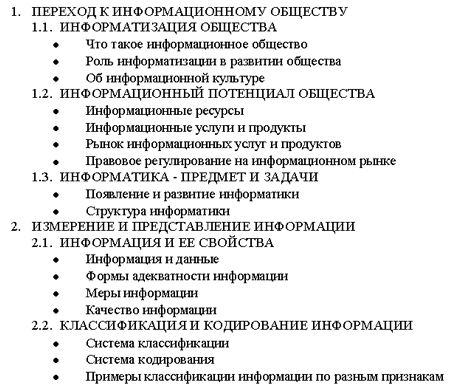 